March 15th emailSo that i'm clear on this we can expect the las on April 28 and then we are to QC and accept it by May 28th...correct?Randy MacCash
USGS National Geospatial Technical Operations Center
Orthoimagery/Lidar Unit Supervisor
Rolla, Missouri
573-308-3917
rmacca@usgs.govOn Wed, Mar 15, 2017 at 3:43 PM, Yoder, Kathryn <kyoder@usgs.gov> wrote:Hi Randy! Here is the latest delivery schedule. We had to modify due to the timing of the MOD. C.1.a.                             Lot Six (6) MOD: Final Lidar Data Deliverables in UTM will be provided no later than April 28th 2017.C.1.b.                             Lot Seven (7) MOD: One copy of the final accepted lidar data products in UTM will be provided no later than May 28th, 2017. On Wed, Mar 15, 2017 at 9:27 AM, Maccash, Randy <rmacca@usgs.gov> wrote:Kathryn, I'm just checking on Mesa Co, The last word I got on this project was on Jan 23 and you said the corrected las was expected to be delivered March 3rd. I know you will be leaving soon and just wanted to get an update. 
Randy MacCash
USGS National Geospatial Technical Operations Center
Orthoimagery/Lidar Unit Supervisor
Rolla, Missouri
573-308-3917
rmacca@usgs.govJan 19thKathryn, all the corrections for Mesa Co were accepted. The only issue left is correct WKT for las. Please update me on that when you get new information.
Randy MacCash
USGS National Geospatial Technical Operations Center
Orthoimagery/Lidar Unit Supervisor
Rolla, Missouri
573-308-3917
rmacca@usgs.govOn Thu, Jan 19, 2017 at 9:51 AM, Yoder, Kathryn <kyoder@usgs.gov> wrote:Hi Randy! Can I please get an update on the Mesa County corrections?Thanks so much! Kathrynm: Yoder, Kathryn <kyoder@usgs.gov>
Date: Mon, Jan 23, 2017 at 1:37 PM
Subject: Mesa County - EPSG correction
To: Randy Maccash <rmacca@usgs.gov>
Cc: Deborah Cochran <dcochran@usgs.gov>, "Saultz, Timothy" <tsaultz@usgs.gov>, "Mantey, Kimberly" <kmantey@usgs.gov>

Hi Randy,I just wanted to let you know the modification to the Mesa County task order to reproject the data to meet WKT compliance has been awarded. We are expecting the corrected data by March 3rd. Thank you! 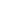 I am going to ship the full deliverables for Mesa County to you today so you should receive it in the next few days. I have attached the QA report, the transmittal, and the task order. Please remember that we had some discussions about the CRS not having an EPSG code which will cause problems for 3DEP and not pass the WKT header checks. We are going to have Woolpert send us another copy of the final deliverables in a transformed and more preferable CRS with an EPSG code for 3DEP. In the meantime however, we do not want to delay the rest of the QA process so that we can still deliver to our end customer on time. So please move forward with the QA. We acknowledge that it will fail on WKT but we want to make sure there are not other corrections needed. Please let me know if you have any questions. 